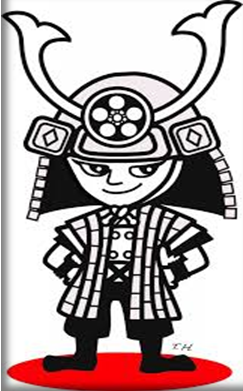 Announcements/Notes:_____________________________________________________________________________________________________________________________________________________________________________________________________________________________________________________________________________________________________________________________________________________________________________________________________________________AdjournmentPlease visit us at sakamtopto.com or contact us at ptosakamoto@gmail.comDates to Remember:Harvest Festival and Walk-A-Thon	Dining for Dollars @ Chipotle		School Spirit-College Day						PTO Meeting				Tuesday, November 8 @ Call to OrderRebecca Noriega Welcome and IntroductionsRebecca Noriega or Ramona RayApproval of May 10 and  MinutesVicki Pham 5 minReports:CommunicationsTreasurerVice PresidentFundraisingVolunteersPresidentsTeacher Liaison PrincipalLee WassemCaroline LeeSabrina BurgioTracey McKennaRebecca Noriega and Ramona RayMiss GinaJeanette Crawford-McCuller 5 min 5 min 5 min 5 min 5 min 5 min10 minUnfinished BusinessM2M Music ProgramWebsiteTech PositionHarvest Festival 5 min 5 min 5 min 5 minNew BusinessProject CornerstoneBy-Law Committee 5 min 5 min